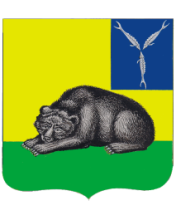 ВОЛЬСКОЕ МУНИЦИПАЛЬНОЕ СОБРАНИЕВОЛЬСКОГО МУНИЦИПАЛЬНОГО РАЙОНАСАРАТОВСКОЙ ОБЛАСТИ  Р Е Ш Е Н И Е от 12.04.	2021 г.			       № 5/70-448                                г. ВольскОб утверждении кандидатов для занесения на Доску Почета Вольского муниципального районаВ целях общественного признания и ознаменования особых заслуг трудовых коллективов предприятий, учреждений, организаций, иных объединений, граждан в социально-экономическом развитии Вольского муниципального района, многодетных семей, имеющих достижения в воспитании, заслуги в сохранении и укреплении семейных традиций, в соответствии  с решением Вольского муниципального Собрания № 4/30-204 от 16.05.2013 года «Об утверждении Положения «О Доске Почета Вольского муниципального района», на основании ст.19 Устава Вольского муниципального района, Вольское муниципальное Собрание РЕШИЛО:1. Утвердить список кандидатов для занесения на Доску Почета Вольского муниципального района (Приложение).2.  Контроль за исполнением настоящего решения возложить на главу Вольского муниципального района.3.  Настоящее решение вступает в силу с момента его принятия и подлежит официальному опубликованию.Председатель Вольскогомуниципального Собрания                                                            О.А. Кирсанова                                                                                    Приложение  к решению Вольского           муниципального Собрания                                   от 12.04.2021г.  № 5/70-448                                    Список кандидатов для занесения на Доску Почета Вольского муниципального районаВерно:и.о. начальника  отделамуниципального Собрания                                                            К.В. Демидова№ п/пФИО (наименование юридического лица)         Должность, место работы для физ.лиц1.Абросимов  Юрий  Александровичмашинист тепловоза филиала ОАО «РЖД» Дирекции тяги «Приволжская дирекция тяги, эксплуатационное локомотивное депо Сенная» 2.Вельдина Елена Викторовна  фельдшер скорой медицинской помощи выездной бригады отделения скорой медицинской помощи  ГУЗ СО «Вольская РБ»3.Галанкина Анастасия Анисимовнаучастник Великой Отечественной войны4.Горбунов Александр Станиславович  учитель физической культуры  МОУ «СОШ  № 4 г. Вольска Саратовской области» 5.Гридина Елена Витальевнатренер по фигурному  катанию   МУ «Спортивная школа» ВМР  6.Дюжев  Владимир  Владимировичстарший тренер отделения    «Горнолыжный спорт» МУ «Спортивная школа» ВМР  7.Каратляшева Тамара Олеговнаруководитель  волонтерского  проекта «Добродетямвольск»     8.Маркова Ирина Викторовнапочтальон 1 класса ГОПС 3класса,  Вольский почтамт УФПС  Саратовской области АО «Почта  России»       9.Найденов Антон Вячеславович  водитель  ООО «Железобетон»10.Плотников Алексей Александровичглавный электрик участка   № 1 ООО «ХОЛСИМ (Рус)»11.Постников Сергей Васильевич  профессор кафедры гуманитарных и социально-экономических дисциплин ВВИМО,  кандидат педагогических наук12.Рыбянченко  Вера Ивановнамедицинская сестра по массажу    ГБУ СО «Вольский реабилитационный центр для детей и подростков  13.Самышкин Алексей Васильевич  кузнец  ООО «Феррум»14.Сергеев Валерий Петровичстарший мастер службы  эксплуатации «Газпром газораспределение Саратовская область»  филиал в г. Вольске15.Серяева Наталья Анатольевнаучитель истории и  обществознания МОУ «СОШ № 6 г. Вольска  Саратовской  области»16.Смирнов Сергей Александрович  механизатор ИП Глава КФХ  Веденин А.В.    17.Ушанова Людмила Валерьевназаместитель  главного врача      ГУЗ  СО « Вольская РБ»18.Хахалин Сергей АлександровичГлава администрации Сенного               муниципального образования Вольского муниципального района19.Янковская Марина Вениаминовнапреподаватель  хореографических дисциплин  филиала  ГПОУ «Саратовский областной  колледж  искусств в г.Вольске»          20.Хореографический ансамбль «РеверансГУДО «Детской   школы  искусств  № 5 Вольского муниципального района»